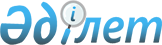 Об утверждении Плана по управлению пастбищами и их использованию по Бурановскому сельскому округу на 2021-2022 годыРешение Курчумского районного маслихата Восточно-Казахстанской области от 27 декабря 2021 года № 14/9-VII
      В соответствии со статьями 8, 13 Закона Республики Казахстан от 20 февраля 2017 года "О пастбищах", подпунктом 15) пункта 1 статьи 6 Закона Республики Казахстан от 23 января 2001 года "О местном государственном управлении и самоуправлении в Республике Казахстан, Курчумский районный маслихат РЕШИЛ:
      1. Утвердить План по управлению пастбищами и их использованию по Бурановскому сельскому округу на 2021-2022 годы, согласно приложению к настоящему решению. 
      2. Настоящее решение вводится в действие по истечении десяти календарных дней, после дня его первого официального опубликования. План по управлению пастбищами и их использованию Бурановского сельского округа на 2021-2022 годы
      Настоящий План по управлению пастбищами и их использованию по Бурановскому сельскому округу на 2021-2022 годы (далее - План) разработан в соответствии с Законами Республики Казахстан "О местном государственном управлении и самоуправлении в Республике Казахстан", "О пастбищах", приказом Заместителя Премьер-Министра Республики Казахстан - Министра сельского хозяйства Республики Казахстан от 24 апреля 2017 года № 173 "Об утверждении Правил рационального использования пастбищ" (зарегистрирован в Реестре государственной регистрации нормативных правовых актов под № 15090), приказом Министра сельского хозяйства Республики Казахстан от 14 апреля 2015 года № 3-3/332 "Об утверждении предельно допустимой нормы нагрузки на общую площадь пастбищ" (зарегистрирован в Реестре государственной регистрации нормативных правовых актов под № 11064).
       План принимается в целях рационального использования пастбищ, устойчивого обеспечения потребности в кормах и предотвращения процессов деградации пастбищ.
       План содержит:
       1) схему (карту) расположения пастбищ на территории Бурановского сельского округа в разрезе категорий земель, собственников земельных участков и землепользователей на основании правоустанавливающих документов (Приложение 1);
       2) приемлемые схемы пастбищеоборотов (Приложение 2);
       3) карту с обозначением внешних и внутренних границ и площадей пастбищ, в том числе сезонных, объектов пастбищной инфраструктуры (Приложение 3);
       4) схему доступа пастбищепользователей к водоисточникам (озерам, рекам, прудам, копаням, оросительным или обводнительным каналам, трубчатым или шахтным колодцам), составленную согласно норме потребления воды (Приложение 4);
       5) схему перераспределения пастбищ для размещения поголовья сельскохозяйственных животных физических и (или) юридических лиц, у которых отсутствуют пастбища, и перемещения его на предоставляемые пастбища (Приложение 5);
       6) схему размещения поголовья сельскохозяйственных животных на отгонных пастбищах физических и (или) юридических лиц, не обеспеченных пастбищами, расположенными в Бурановском сельском округе (Приложение 6);
       7) календарный график по использованию пастбищ, устанавливающий сезонные маршруты выпаса и передвижения сельскохозяйственных животных (Приложение 7).
       План принят с учетом сведений о состоянии геоботанического обследования пастбищ, сведений о ветеринарно-санитарных объектах, данных о численности поголовья сельскохозяйственных животных с указанием их владельцев - пастбищепользователей, физических и (или) юридических лиц, данных о количестве гуртов, отар, табунов, сформированных по видам и половозрастным группам сельскохозяйственных животных, сведений о формировании поголовья сельскохозяйственных животных для выпаса на отгонных пастбищах, особенностей выпаса сельскохозяйственных животных на культурных и аридных пастбищах, сведений о сервитутах для прогона скота и иных данных, предоставленных государственными органами, физическими и (или) юридическими лицами.
      Природная зона Борановского сельского округа Курчумского района горная, преобладающий тип пастбищ: ковыльно-овсецово-таволговые с зарослями шиповника и березо-осиновыми колками.
      По административно-территориальному делению в Бурановском сельском округе Курчумского района имеются 5 населенных пунктов.
      Общая площадь земель сельского округа составляет 151900 гектаров (далее-га). Из них пастбища-24009 га.
      По категориям земли распределяются следующим образом:
      земли сельскохозяйственного назначения-7234 га;
      земли населенных пунктов-7844 га;
      земли для нужд промышленности, транспорта, связи, космической деятельности, обороны, национальной безопасности и иные земли несельскохозяйственного назначения-55 га.
      Основными пользователями пастбищ являются жители сел Буран, Жидели, Игилик, Жанаауыл, Казахстан.
      План принят в целях рационального использования пастбищ, устойчивого обеспечения потребности в кормах и предотвращения процессов деградации пастбищ.
      На 1 января 2021 года в Бурановском сельском округе Курчумского района насчитывается (личное подворье населения и поголовье сельскохозяйственных предприятий, крестьянских хозяйств) крупного рогатого скота - 1199 головы, мелкого рогатого скота - 1029 головы, лошадей - 366 головы.
      В селе Буран
      крупного рогатого скота-198 головы, мелкого рогатого скота-251 головы, лошадей-77 голов.
      Площадь пастбищ села Буран-2474 гектара.
      В селе Жидели:
      крупного рогатого скота-195 голов, мелкого рогатого скота-138 голов, лошадей-63 головы.
      Площадь пастбищ села Жидели-1256 гектара.
      В селе Игилик: 
      крупного рогатого скота - 184 головы, мелкого рогатого скота - 127 голов, лошадей - 51 голова.
      Площадь пастбищ села Игилик-1785 гектара.
      В селе Жанаауыл: 
      крупного рогатого скота - 291 голова, мелкого рогатого скота - 159 голов, лошадей - 78 головы.
      Площадь пастбищ села Жанаауыл-740 гектара.
      В селе Казахстан: 
      крупного рогатого скота - 331 голова, мелкого рогатого скота - 354 головы, лошадей - 97 головы.
      Площадь пастбищ села Казахстан-936 гектара (Таблица№ 1).
      Таблица № 1
      Для ветеринарного обслуживания сельскохозяйственных животных в округе организован 1 ветеринарный пункт, 1 скотомогильник.
      Для обеспечения сельскохозяйственных животных по Бурановскому сельскому округу имеется 7844 гектаров пастбищных угодий.
      На основании вышеизложенного, в соответствии со статьей 15 Закона Республики Казахстан "О пастбищах", в Бурановском сельском округе для нужд местного населения по содержанию маточного (дойного) поголовья сельскохозяйственных животных населенного пункта при пастбищных угодьях площадью 7844 га излишки составляют 2083 га (Таблица №2).
      Таблица № 2
      Для выпаса скота местных жителей Бурановского сельского округа передано 7844 гектаров.
      По выпасу сельскохозяйственных животных местным населением имеется потребность в пастбищных угодьях при площади 5064 га, норма нагрузки на поголовье КРС-7,0 га/голову, мелкого рогатого скота- 1,4 га/голову, лошадей- 8,4 га/голову (Таблица№3).
      Таблица №3
      Сложившуюся потребность пастбищных угодий в размере 5064 гектаров необходимо восполнить за счет выпаса сельскохозяйственных животных населением на отгонных пастбищах учетного квартала 05-079-063. Список землепользователей земельных участков,  прилагаемый к схеме (карте) расположения пастбищ Бурановского сельского округа
      Поголовье в товариществах с ограниченной ответственностью (далее ТОО), крестьянских и фермерских хозяйствах Бурановского сельского округа составляет: крупного рогатого скота - 13 голов, мелкого рогатого скота - 5 голов, лошадей - 8 головы. 
      Площадь пастбищ ТОО, крестьянских и фермерских хозяйств составляет 64,5 га (Таблица №4).
      Расшифровка аббревиатур:
      КРС – крупный рогатый скот;
      МРС – мелкий рогатый скот;
      КХ – крестьянское хозяйство. Схема (карта) расположения пастбищ на территории Бурановского сельского округа в разрезе категорий земель, собственников земельных участков и землепользователей на основании правоустанавливающих документов 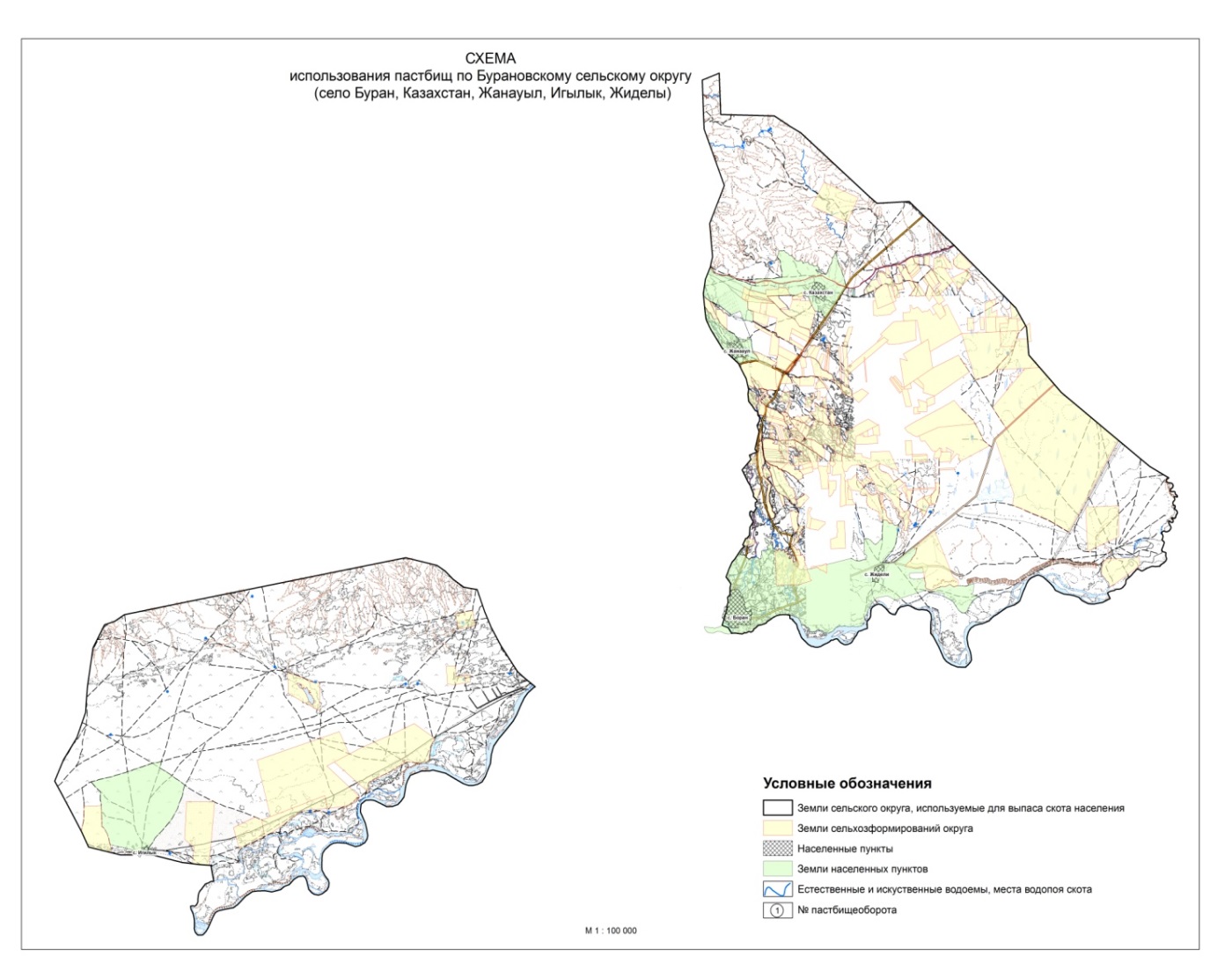  Приемлемые схемы пастбищеоборотов Карту с обозначением внешних и внутренних границ и площадей пастбищ, в том числе сезонных, объектов пастбищной инфраструктуры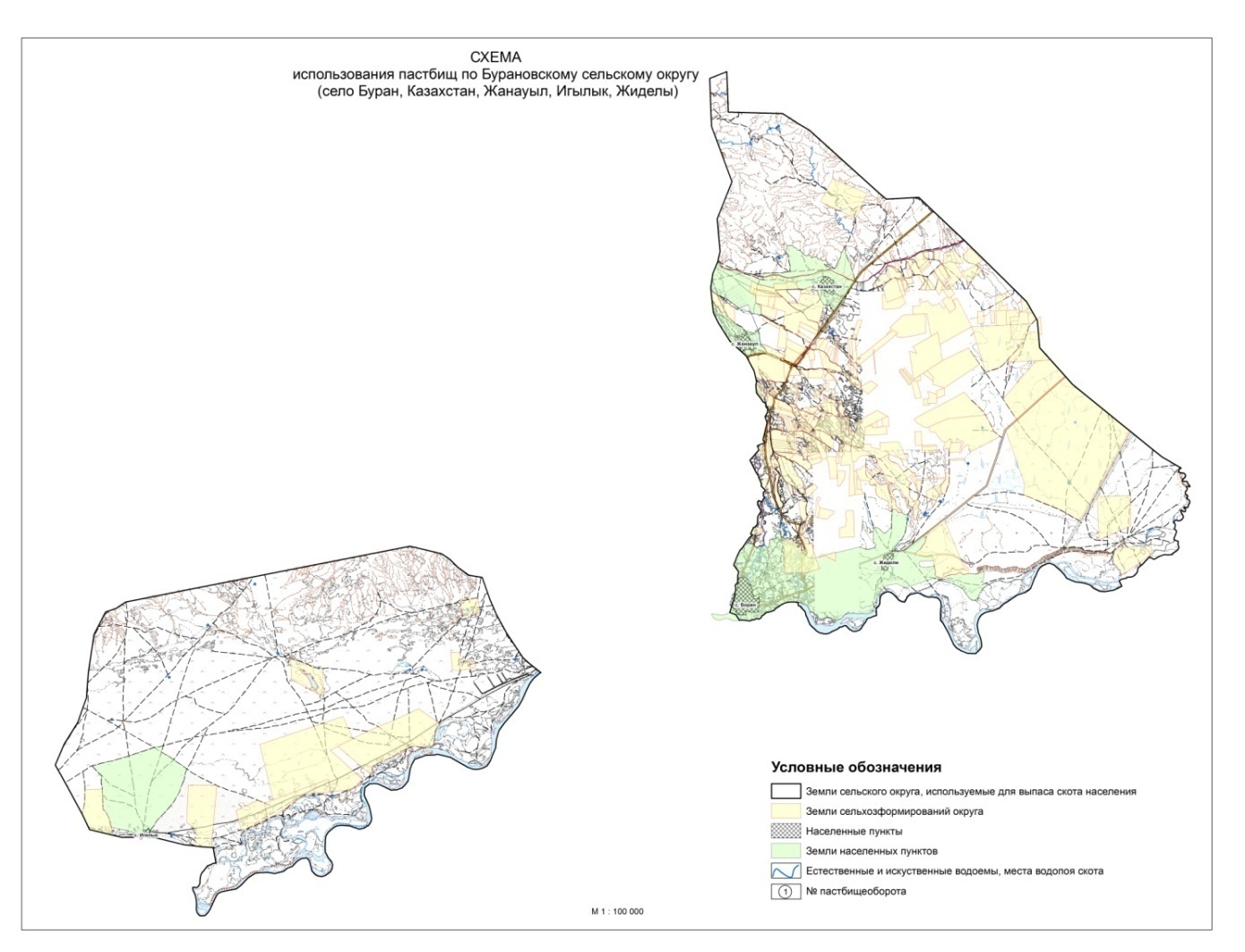  Схема доступа пастбищных пользователей к источникам воды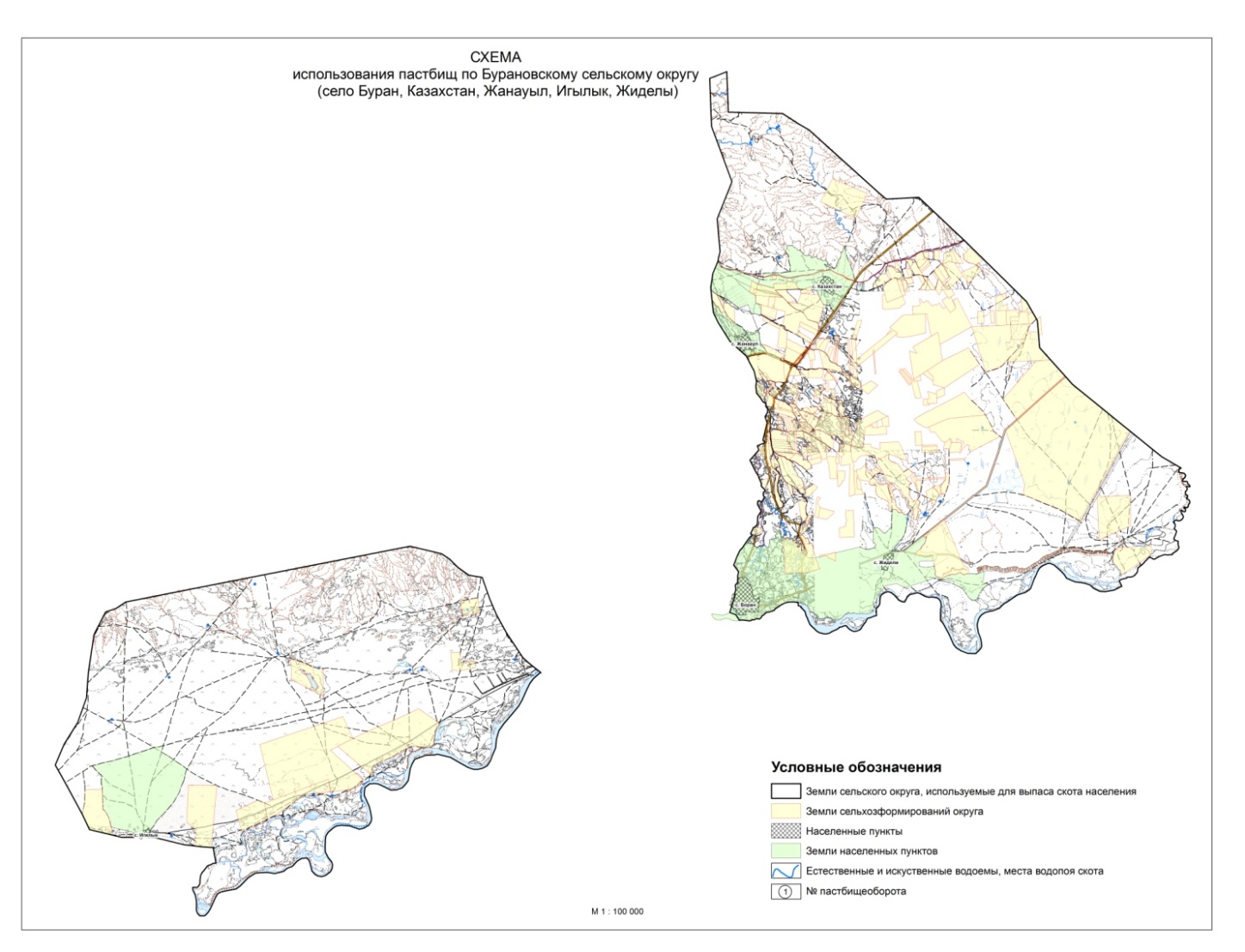  Схему перераспределения пастбищ для размещения поголовья сельскохозяйственных животных физических и юридических лиц, у которых отсутствуют пастбища, и перемещения его на предоставляемые пастбища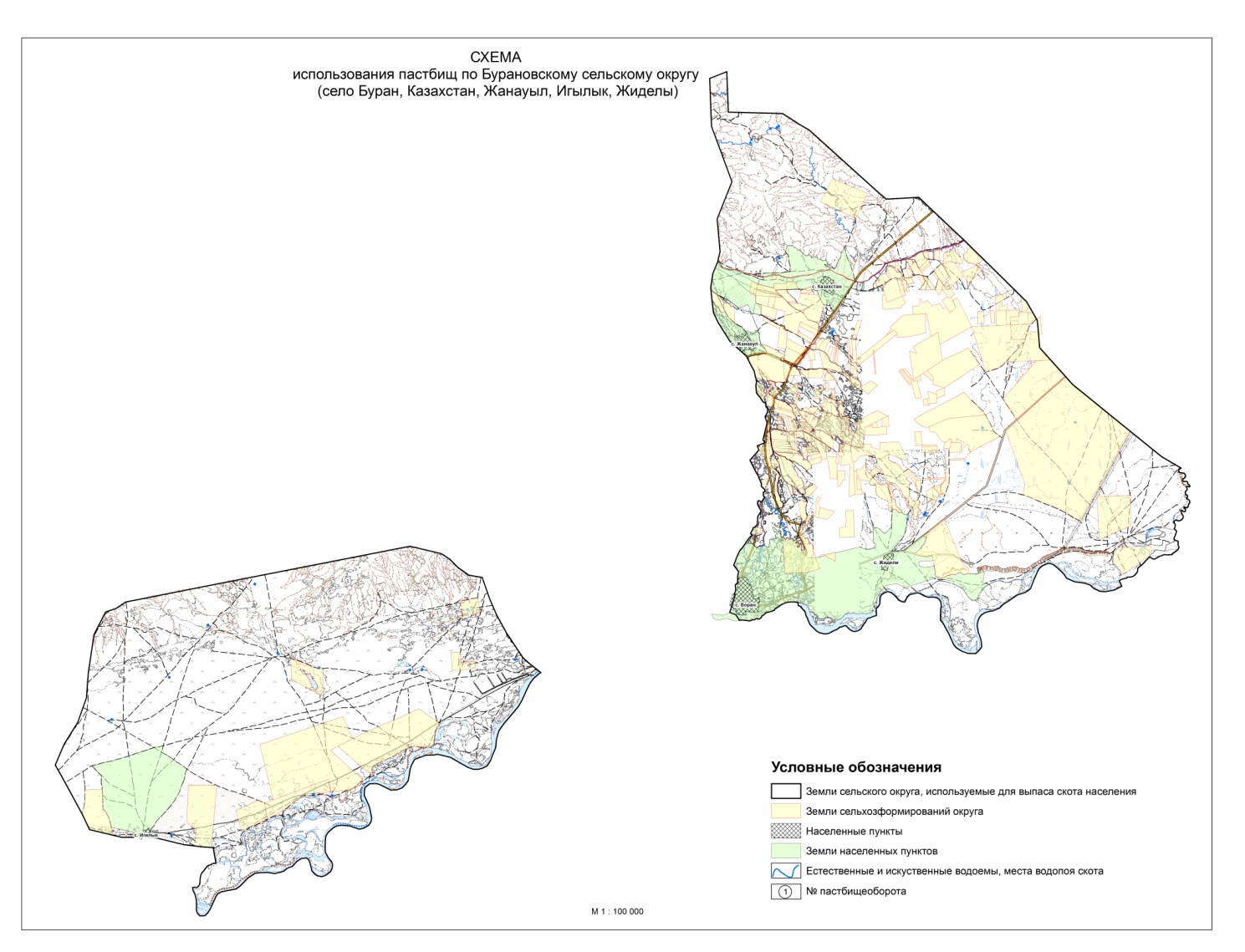  Схема размещения поголовья сельскохозяйственных животных на отгонных пастбищах физических и (или) юридических лиц, не обеспеченных пастбищами 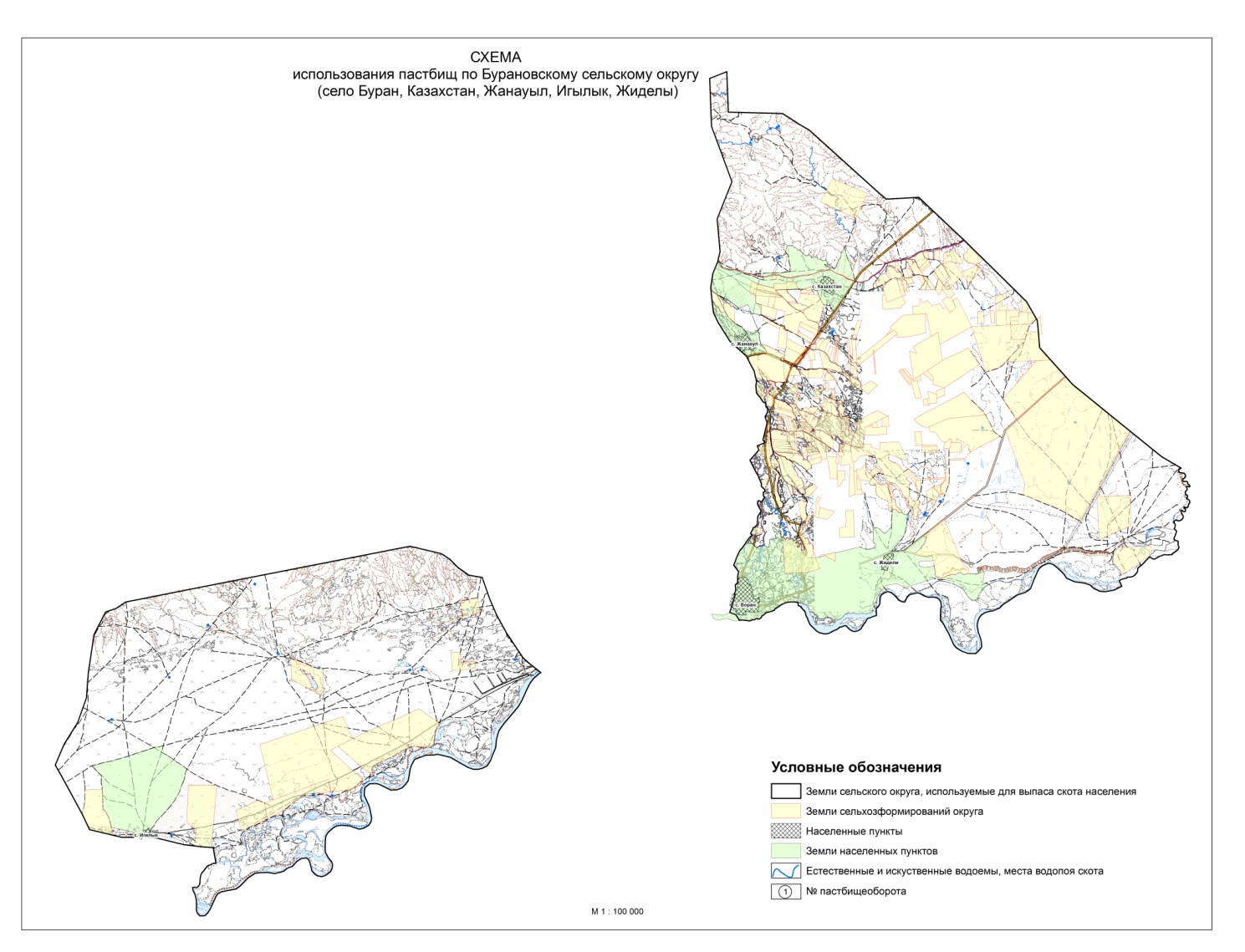  Календарный график по использованию пастбищ, устанавливающий сезонные направления выпаса и передвижения сельскохозяйственных животных
					© 2012. РГП на ПХВ «Институт законодательства и правовой информации Республики Казахстан» Министерства юстиции Республики Казахстан
				
      Секретарь Курчумского районного маслихата 

М. Калелов
Приложение к решению 
Курчумского районного 
маслихата от 27 декабря 2021 
года № 14/9-VII
№
Название населенных пунктов
Население
Население
Население
Население
Всего
Всего
Всего
Всего
№
Название населенных пунктов
КРС
КРС
МРС
Лошади
КРС
КРС
МРС
Лошади
№
Название населенных пунктов
Всего
В том числе дойных коров
МРС
Лошади
Всего
В том числе дойных коров
МРС
Лошади
1
Буран
198
123
251
77
1199
823
1029
366
2
Жидели
195
103
138
63
1199
823
1029
366
3
Игилик
184
112
127
51
1199
823
1029
366
4
Жанаауыл
291
198
159
78
1199
823
1029
366
5
Казакстан
331
287
354
97
1199
823
1029
366
№
Сельский округ
Площадь пастбищ, (га)
В том числе дойные коровы (гол.)
Норма потребности в пастбищах 1 гол, (га)
Потребностьпастбищ, (га)
Излишки (га)
1
Бурановский
7844
823
7,0
5761
2083
№
Сельский округ
Население
Население
Население
Норма потребности в пастбищах 1 гол., (га)
Норма потребности в пастбищах 1 гол., (га)
Норма потребности в пастбищах 1 гол., (га)
Потребность пастбищ, (га)
Потребность пастбищ, (га)
Потребность пастбищ, (га)
Потребность пастбищ, (га)
Предоставлено для выпаса скота, (га)
Предоставлено для выпаса скота, (га)
Нехватка, (га)
№
Сельский округ
КРС
МРС
Лошади
Норма потребности в пастбищах 1 гол., (га)
Норма потребности в пастбищах 1 гол., (га)
Норма потребности в пастбищах 1 гол., (га)
Потребность пастбищ, (га)
Потребность пастбищ, (га)
Потребность пастбищ, (га)
Потребность пастбищ, (га)
Предоставлено для выпаса скота, (га)
Предоставлено для выпаса скота, (га)
Нехватка, (га)
№
Сельский округ
КРС
МРС
Лошади
КРС
МРС
Лошади
КРС
МРС
Лошади
Всего(га)
Предоставлено для выпаса скота, (га)
Предоставлено для выпаса скота, (га)
Нехватка, (га)
1
Бурановский
1199
1029
366
7,0
1,4
8,4
8393
1440,6
3074,4
12908
12908
7844
5064
№
Наименование собственников земельных участков и землепользователей 
Общая площадь (га)
Наличие по видам сельскохозяйственных животных
Наличие по видам сельскохозяйственных животных
Наличие по видам сельскохозяйственных животных
№
Наименование собственников земельных участков и землепользователей 
Общая площадь (га)
КРС
МРС
Лошади
1
АтыхановТоктаубайКыбылканович
156
40
10
2
Алинов Мурат Намазбекович
490
70
5
3
Алинов Мурат Намазбекович
81
5
4
Алинов Мурат Намазбекович
272
5
5
Алинов Мурат Намазбекович
40
5
6
Отелбаева Карлыгаш Рахимгалиевна
40
40
30
4
7
Қарсақбаев Оспан
197
81
630
59
8
ТергенбаевХажымуратКанагатович
57,3
80
43
9
ТергенбаевХажымуратКанагатович
50,8
43
10
МеірмановОразханАукаримұлы
473,7
228
11
Бейілбаев Ќанатбек Нілдішұлы
20
15
3
12
Бейілбаев Ќанатбек Нілдішұлы
20
3
13
АтыхановТоктаубай Кыбылканович
100
40
10
14
АтыхановТоктаубай Кыбылканович
31
10
15
АтыхановТоктаубай Кыбылканович
31
10
16
Дусипов Максат Алтайханович
1
43
30
15
17
Ашуов Омарбек
24
10
8
18
Түйербаева Күлзада
64
15
30
5
19
Садыбаев Акшабай Рахимбайұлы
20
21
7
20
Садыбаев Акшабай Рахимбайұлы
81,6
7
21
Нұрмышев Ерік Айтқалиұлы
10
21
10
22
Мұқашев Сәбит ҚабдылҚадырұлы
23
30
5
23
Мұқашев Сәбит ҚабдылҚадырұлы
23
5
24
Мұқашев Сәбит ҚабдылҚадырұлы
17,2
5
26
Мұқаев Жанат Бәзілбекұлы
13,7114
60
3
27
Толық Жанатбек Оқанбайұлы
50
28
3
28
Мұздапаров Тоқтарғали Сейпілмүлікұлы
30
31
29
Мошанбаев Толепберген
242
60
34
27
30
Мустафин ЕрбулатШайханович
52,8
200
270
300
31
Ташенов Марат Тұқанұлы
28,2
10
20
32
Оразхан Талғат
224
-
350
33
Оразхан Талғат
60
350
34
Даярова Кульбакыт
16
10
6
35
КуйкалаковаНагима
200
100
30
36
Нүкешов Жанболат Бекенұлы
60,5
10
20
2
37
Нурмухамбетов Макпоз Хамитұлы
20
30
8
38
Косылканов Токтаубай Ибраевич 
13
4
39
Жакаев КуанышбекАкиевич
20
12
2
40
Жакаев КуанышбекАкиевич
16
2
41
Жакаев КуанышбекАкиевич
46,3
2
42
Жакаев КуанышбекАкиевич
8
2
43
Сейпкенов Зарлыкан
40
28
8
44
Меірманов Оразхан Аукаримулы
12
228
45
ӘлпековТемеш Есебайұлы
10
-
3
46
Нуратаев Амиркумар Кумарбекович
20,5
12
3
47
Мұқашев Сәбит Қабдыл Қадырұлы
10
-
5
48
Алпысова Гульнар Кадырмолдановна
7
7
49
Дунгенов Бакытбек Сейтиманович
15
12
50
Жігер Канатбек
48
6
51
Ќабиден Ербол
498,1
181
52
Мейірманов Оразхан Аукаримұлы
83
228
8
53
Жанасов Серик Жуанканович
1680
120
9
54
Меирманов Оразхан
3,6
228
55
Сайлауханова Мадина Ермекқызы
135
100
10
56
Сайлауханова Мадина Ермекқызы
339,3
100
10
57
Меирманов Оразхан
1746,4
228
8
58
Оразхан Талғат
1700
-
350
59
СеипкеновЕркебуланЗарлыханович
60
31
7
60
Имашев Талант Айтказиевич
25
28
61
Тергенбаев Хажымурат Канагатович
1,896
180
40
62
Тергенбаев Хажымурат Канагатович
29,104
180
40
63
Шыдеров Манарбек Сагатбекович
48
60
15
64
Шыдеров Манарбек Сагатбекович
22
60
15
65
Отелбаев Нигметолда Сейпкенович
645,43
40
66
Кунсеитов Аслан Мырзағалиұлы
64,6
125
15
67
Абилей Кали 
1100
85
30
68
АтыхановТоктаубай Кыбылканович
924,1
40
10
№
Наименование собственников земельных участков и землепользователей 
Общая площадь (га) 
Наличие по видам сельскохозяйственных животных
Наличие по видам сельскохозяйственных животных
Наличие по видам сельскохозяйственных животных
Норма потребности в пастбищах 1 гол., (га)
Норма потребности в пастбищах 1 гол., (га)
Норма потребности в пастбищах 1 гол., (га)
Потребность пастбищ, (га)
Потребность пастбищ, (га)
Потребность пастбищ, (га)
Всего
№
Наименование собственников земельных участков и землепользователей 
Общая площадь (га) 
КРС
МРС
Лошади
КРС
МРС
Лошади
КРС
МРС
Лошади
Всего
I
КХ "Аслан" 
27,8
-
5
7,0
1,4
8,4
0
0
42
42
II
КХ "Канат" 
16,5
3
5
7,0
1,4
8,4
21
7
0
28
III
КХ "Киноят" 
20,2
10
3
7,0
1,4
8,4
70
0
25,2
95,2
Итого
Итого
64,5
13
5
8
165,2
165,2
165,2
165,2Приложение 1 к плану по 
управлению пастбищами и их 
использованию по 
Бурановскому сельскому округу 
на 2021-2022 годы Приложение 2 к плану по 
управлению пастбищами и их 
использованию по 
Бурановскому сельскому округу 
на 2021-2022 годы
Годы
Участки
Участки
Участки
Годы 1 2 3
1
Выпас скота
Выпас скота
Выпас скота
2
Выпас скота
Отдых
Выпас скотаПриложение 3 к плану по 
управлению пастбищами и их 
использованию по 
Бурановскому сельскому округу 
на 2021-2022 годыПриложение 4 к плану по 
управлению пастбищами и их 
использованию по 
Бурановскому сельскому округу 
на 2021-2022 годыПриложение 5 к плану по 
управлению пастбищами и их 
использованию по 
Бурановскому сельскому округу 
на 2021-2022 годы Приложение 6 к плану по 
управлению пастбищами и их 
использованию по 
Бурановскому сельскому округу 
на 2021-2022 годыПриложение 7 к плану по 
управлению пастбищами и их 
использованию по 
Бурановскому сельскому округу 
на 2021-2022 годы
№
Название сельского округа
Срок вывоза животных на пастбища
Срок возврата животных с пастбищ
1
Бурановский сельский
округ
1 половина июня 
1 половина сентября